Publicado en Valencia el 09/11/2021 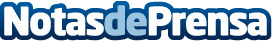 Trucos, consejos y guías de compra para mejorar la piel, por PielPerfecta.topEn la web PielPerfecta.top, creada por la doctora Inma Giménez, se encuentran  análisis, guías de compra y opiniones honestas para que elegir con criterio los productos de tratamiento facial, corporal y bienestar integral sea más fácil. No solo recopila información útil y práctica para cuidar la piel, sino que además lo hace sin tecnicismos, con un lenguaje sencillo, para que cualquier persona que quiera aprender cómo funciona y mejorar su piel, pueda hacerlo de forma entretenida y agradable leyendo su webDatos de contacto:Dra Inma Giménez649045292Nota de prensa publicada en: https://www.notasdeprensa.es/trucos-consejos-y-guias-de-compra-para-mejorar Categorias: Industria Farmacéutica Moda Medicina alternativa http://www.notasdeprensa.es